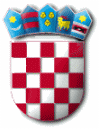 REPUBLIKA HRVATSKAPRIMORSKO-GORANSKA ŽUPANIJAOPĆINA PUNATOBRAZAC OPISNOG IZVJEŠTAJA PROVEDBE PROGRAMA/PROJEKTAJavni natječaj za financiranje programa i projekata od interesa za opće dobro koje provode udrugeRok za dostavu: 31.siječnja 2018.godineRazdoblje provedbe obuhvaćeno izvještajem: _______-31.12.2017.Opći podaci o korisniku projekta i projektu1. Postignuća  i rezultati projekta postignuti u izvještajnom razdoblju  	2. Suradnja s partnerima i drugim dionicima 3. Provoditelji projekta4. Održivost projekta5. Proračun projekta i financijski izvještaj za izvještajno razdoblje6.Ostali podaci o dosadašnjoj provedbi projekta 7. Prilozi izvještajuU _______________________PODACI O PROJEKTUPODACI O PROJEKTUKlasa ugovora (prepisati iz ugovora)Naziv organizacije (prijavitelja): Naziv odobrenog projekta:Osoba ovlaštena za zastupanje (u organizaciji – prijavitelju):Voditelj/voditeljica projekta (u organizaciji – prijavitelju): Mjesto provedbe projekta (grad i županija):Odobreni iznos bespovratnih sredstava:____________kn Utrošena sredstva do datuma završetka izvještajnog razdoblja:____________kn KONTAKTNI PODACI KORISNIKA PROJEKTAKONTAKTNI PODACI KORISNIKA PROJEKTAAdresa:Telefon:Odgovorna osoba za kontakt: Telefon i mobitel odgovorne osobe za kontakt:E –mail adresa odgovorne osobe za kontakt:Internetska stranica organizacije:1.1. Opišite u kojoj su mjeri ciljevi projekta ostvareni (sukladno prijedlogu projekta za koji su odobrena bespovratna sredstva).1.2. Na koji su način korisnici sudjelovali u projektu?1.3. Koje su konkretne promjene nastale (u zajednici, u kvaliteti života korisnika i sl.) kao rezultat vaših aktivnosti?1.4. Ako je bilo odstupanja u odnosu na prijedlog projekta, navedite koji su bili razlozi, je li i na koji način ugovaratelj upoznat s promjenama?2.1. Opišite konkretne aktivnosti partnerske/ih organizacije/a u izvještajnom razdoblju.2.2. Navedite jesu li svi partneri ispunjavali dogovorene obveze u skladu s aktivnostima projekta?2.3. Je li se partnerstvo uspješno održalo i na koji način? Kako vidite nastavak partnerstva u narednom razdoblju? Trebate li uvesti neke promjene (primjerice: češće sastanke, jasnije definirane oblike suradnje ili drugo)?2.4. Navedite je li tijekom provedbe projekta ostvarena suradnja s drugim dionicima? Opišite ukratko suradnju.2.5. Nastavlja li se suradnja s drugim dionicima i jesu li pokrenute nove inicijative i/ili projekti?3.1.  Navedite broj zaposlenih i broj volontera uključenih u provedbu projekta. 3.2. U kojim su aktivnostima sudjelovali volonteri na projektu?4.1. Na koji način će se koristiti rezultati projekta/programa nakon završetka provedbe? Postoji li plan nastavka projektnih aktivnosti?4.2. Postoje li osigurani izvori financiranja aktivnosti nakon završetka projekta/programa? Ako da, koji?  5.1. Navedite glavne napomene vezano uz financijskih izvještaj i eventualno odstupanje od planiranog proračuna projekta.  5.2. Je li se potrošnja financijskih sredstava odvijala prema planiranom proračunu ili ste imali teškoća? Navedite teškoće na koje ste naišli.6.1. Istaknite posebne uspjehe i moguće dodatne vrijednosti vezane uz dosadašnju provedbu projekta.6.2. Navedite ostvarenu suradnju s medijima u proteklom razdoblju ili drugim dionicima na aktivnostima vezanim uz promociju projekta ili usluga korisnicima.7.1. Popis priloga uz opisni izvještaj (zapisnici, fotografije, članci iz medija, i sl.)Ime i prezime, potpis osobe ovlaštene za zastupanje i pečat korisnika projekta (u organizaciji – prijavitelju)Ime i prezime, te potpis voditelja/voditeljice projekta (u organizaciji – prijavitelju)                                                  MP